《人民冰雪·冰雪科技谈》论文----《用融媒体力量传播“科技冬奥”的精彩》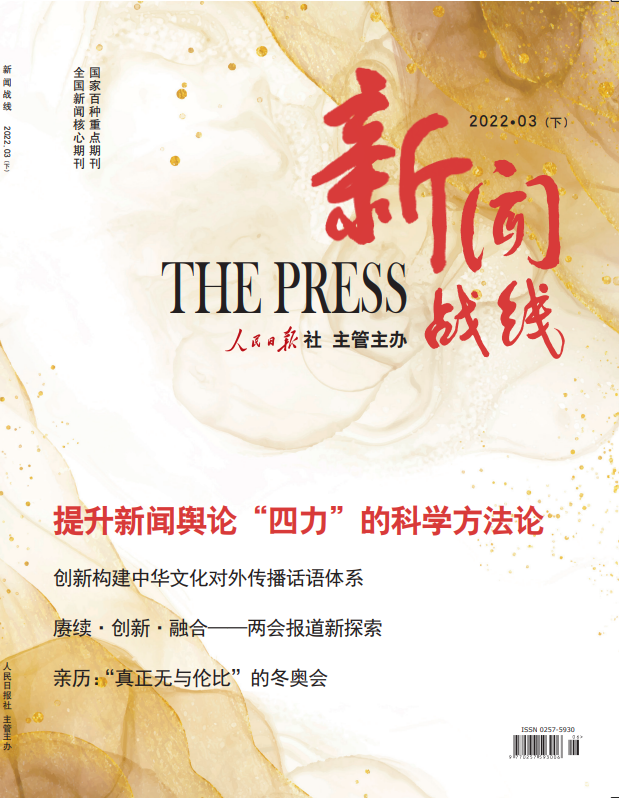 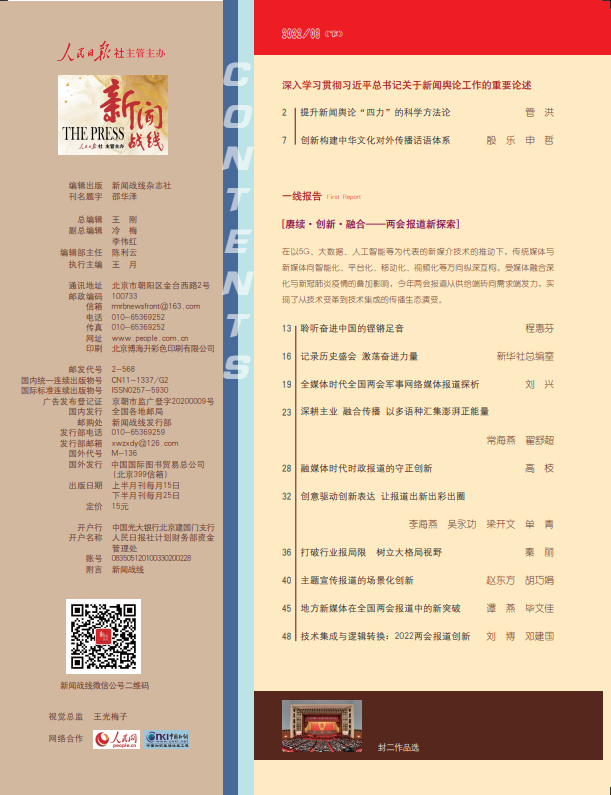 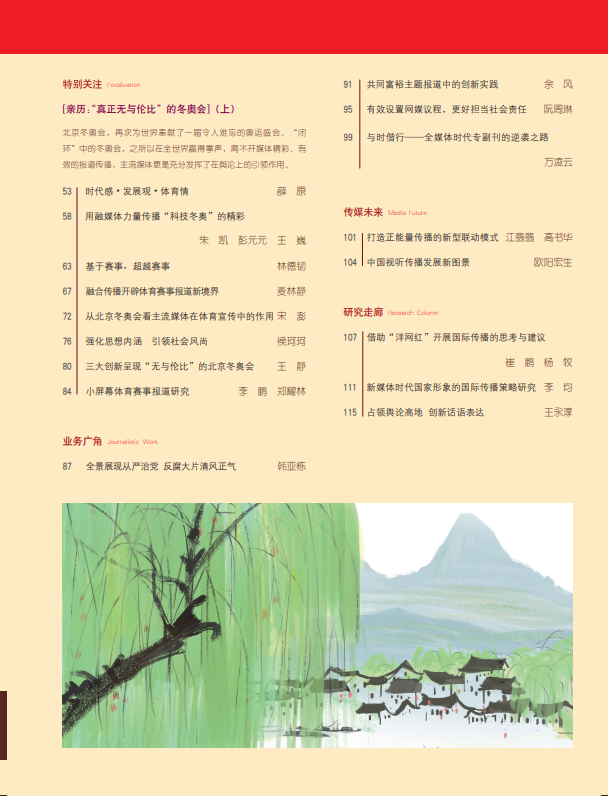 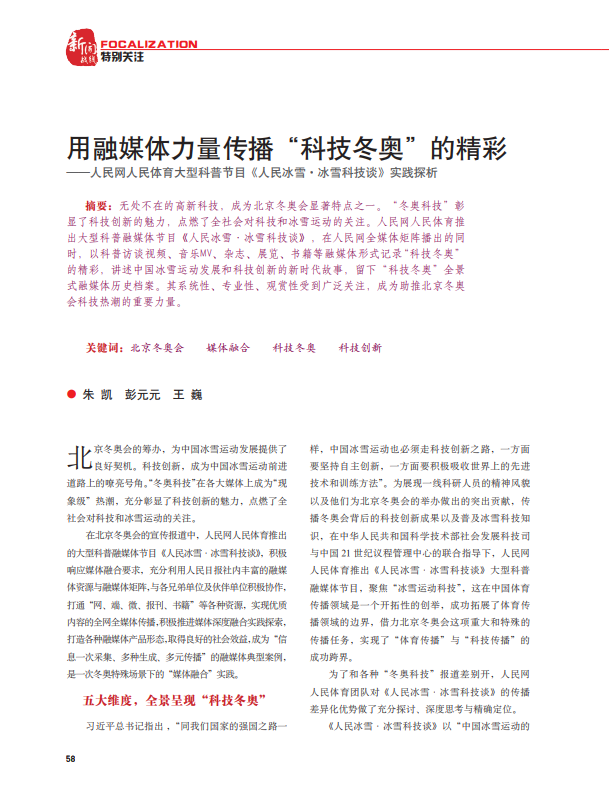 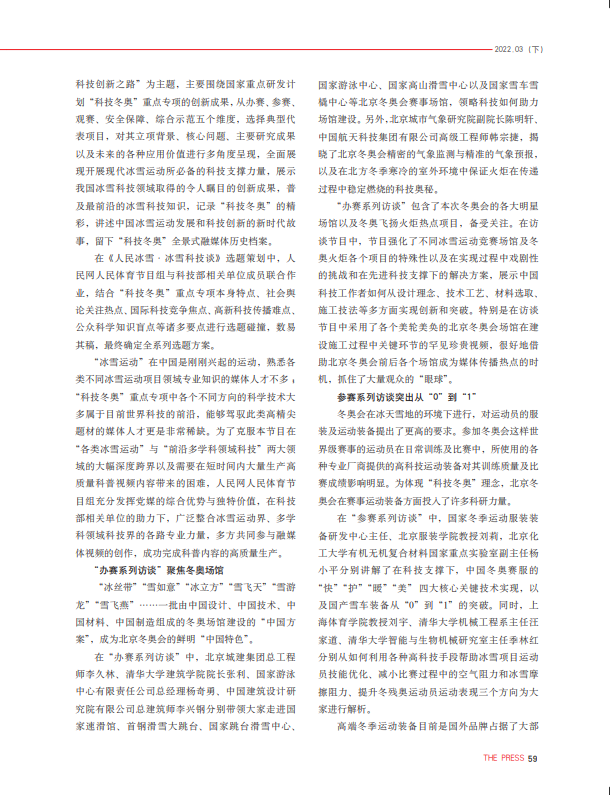 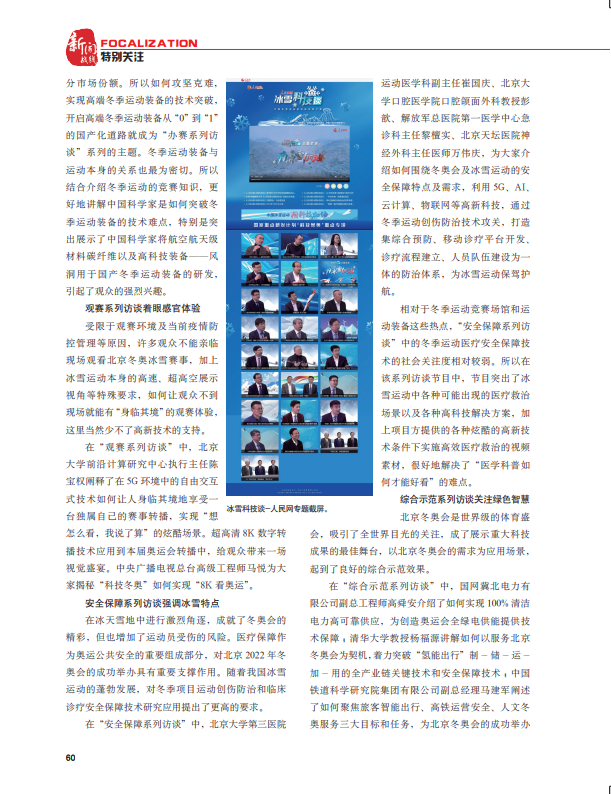 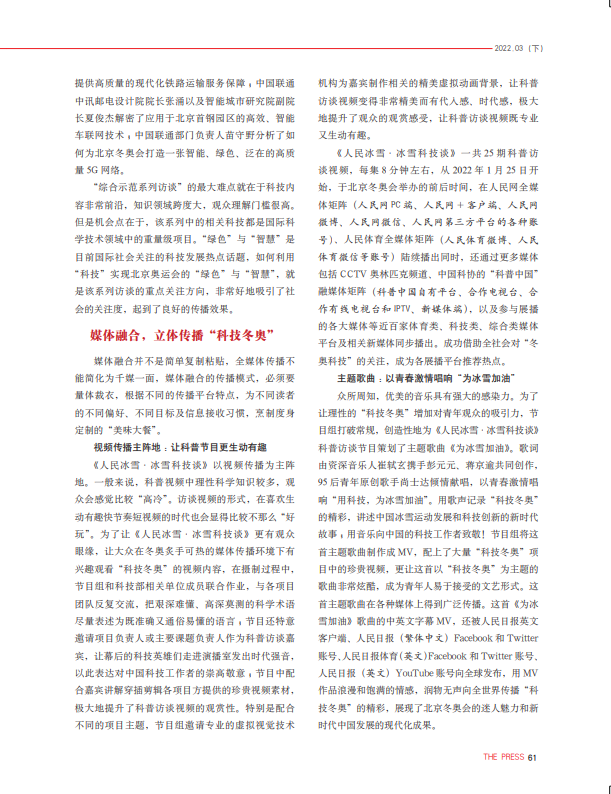 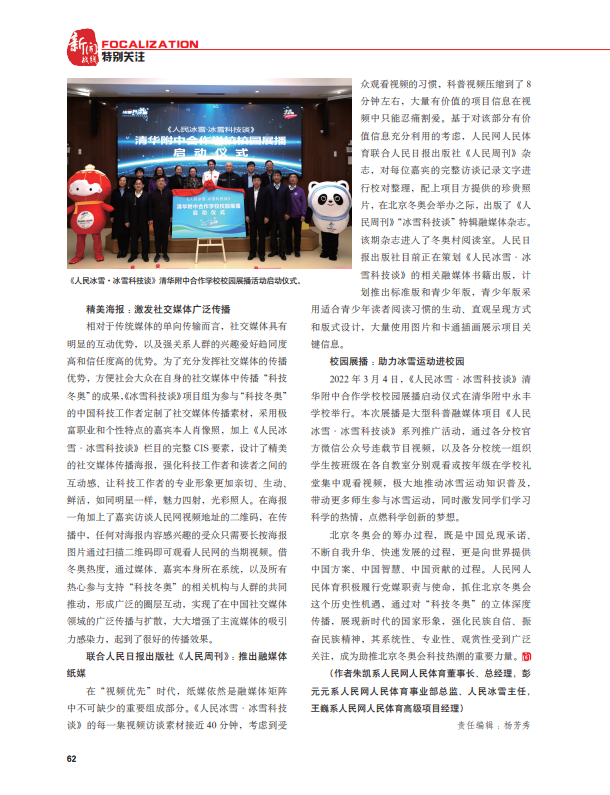 